КВЕСТ ‘FIND A CHRISTMAS KEY’Описание: Предложенная игра была проведена среди учащихся 6-7 классов. Упростив задания, мероприятие можно провести и среди учащихся начальной школы; усложнив задания – взять классы постарше. Можно проводить на своем уроке и только со своей группой, где учащиеся работают одной командой. Необходимо обговорить с учащимися, что время выполнения задания фиксируется. И после прохождения квеста несколькими группами, из них выбирается победитель. А на последнем этапе ребят обязательно должны ждать маленькие призы.Цель: активизация интереса учащихся к изучению английского языка; определение уровня овладения языком, формирование навыков коллективной работы, сотрудничества.Задачи: - систематизация фонетического и лексического материала;-  снятие «языкового барьера»;- получение знаний через самостоятельные мыслительные действия;- развитие умения работать в команде - развитие умения языковой догадки, мышления, памяти;- воспитание чувства ответственности за успех общего дела.Тип занятия: квест- игра .Формы работы обучающихся: групповая.Оформление: маршрутные листы команд, загадки, головоломки, раздаточный материал, ручки, чистые листы бумаги.Ход мероприятия:Правила игры:Необходимо найти ключ, спрятанный в здании школы. Но найти его можно только выполнив все задания.Все этапы и задания выполнять всей командой.Только выполнив задание можно переходить к следующему этапу.Следовать четко от одного задания к другому, не «перескакивать» этапы и не пропускать.Начало игры:Игра начинается в кабинете.Учитель объясняет все правила и становится «молчаливым фотокорреспондентом» и с командой проходит все этапы. Его задача следить за выполнением заданий.Задания спрятаны за, внутри , на предметах. Количество этапов, их последовательность, задания могут варьироваться по усмотрению учителя. Учитель объясняет, что ребятам необходимо найти ключ, чтобы получить подарки А как это сделать? Выполнять задания и следовать подсказкам в маршрутном   листе. 1 task. Find the  route list.Key: Heating battery.Teacher:Dear friends, welcome! Today you are going to take part in a quest dedicated to Christmas. You have a wonderful chance to show your achievements and knowledge. Be active today and you will win. I wish you good luck! There are 9 stations. At each station, you will have only 5 minutes to do the assignment.Be smart, punctual and work as a team to pass the quest.The route list and the first task with code are in the hottest place in your class.(Конверт прячется за батареей) Ready, steady, go!  2 task: Use the code and guess the sentence. В школе есть большой цветок и в его кроне спрятано задание.3 task. Match the halves. Соединить рисунки половинки венка омелы, чтобы получить словосочетание. Harry PotterPost officeTeddy BearGood morningLiving roomCoffee tableSkate boardTwenty-fiveTable tennisFur treeК неделе английского языка ребята оформляли кабинеты. И на дверях одного из них была елочка из бумаги.4 task. Read and write in English.Прочитать и дописать стихи-договорки и определить ключевое слово.На этом этапе используются стихи- договорки. В интернете они есть на любую тему и сложность.Где ты? Где? Искал везде я!По - английски спросим: “    ____________  “Почему ? Прошу узнай!Почему? Иначе – “ _______________ “Когда же время перемен?Мы ждем все!  “  _________________“Сколько положить пельменей?По - английски “   _______________ “Как живете, мистер Браун?Как? Ответьте! – “  ________    “«Какой? Который?»- слышим клич.А по - английски спросим : “    ____________  “5 task. Match the proverbs with the Russian equivalent.Обычно, в каждой школе всегда есть украшенная елка. И там мы прячем задание. Соединить английские пословицы с русским переводом.A bird in the hand is worth two in the bush. Лучше синица в руках чем журавль в небе.A friend in need is a friend indeed. Друзья познаются в беде.A man is known by the company he keeps. Скажи мне, кто твой друг, и я скажу, кто ты.An apple a day keeps the doctor away. Лук от семи недуг.6 task. Read the words using the mirror.Прочитать слова, используя зеркало. Слова написаны в зеркальном отражении, прочитать при помощи зеркала и определить нужное. “Зазеркальные слова”: present,  snowman, candle, tinsel, angel, snowman. 7  task. Find 5 differences.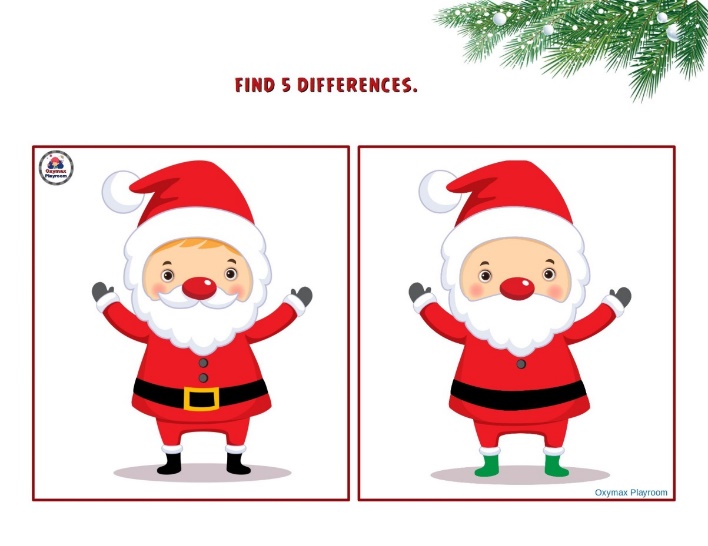 8 task. Solve  the rebus.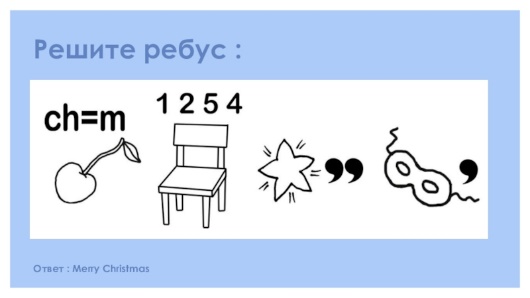 8 task. Find an extra word in each line, and each of these words will be a hint.В каждой строчке найти лишнее слово, причем каждое из этих слов будет подсказкойsister – daddy – mother – little – grandfather – uncle fish – horse – silver – cat – lion – lizard Moscow – English – London – Washington  – New Yorkmuseum – hotel – shop – school – box – bank fur-tree – banana – apple – lemon – orange – mango on- in- into -underKey:  little silver English box under fur tree9 task. Guess the riddles   and you’ll take the key from the box with presents!Под елкой находится маленький сундучок (это может быть любая коробочка). В нем находится последнее задание. Выполнив его, дети получают ключ  от большого сундука и бегут его открывать И получают призы.What man cannot live in the house?(Snowman)What year has only one day?(New Year)A little old woman with 12 children:some short,some cold, some long, some hot.What is it? (Year)Teacher:Dear boys and girls, sorry but our time gets over and we have to stop. In conclusion, I can say you were the best. You have shown good knowledge in English. I proud of you. Eventually, I congratulate everyone on Christmas Eve and Happy New Year! I will treat you to candies.Enclosure:Route list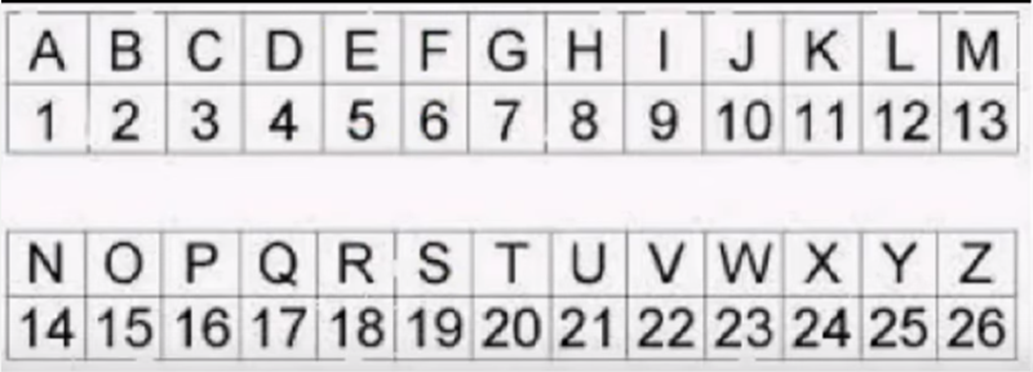 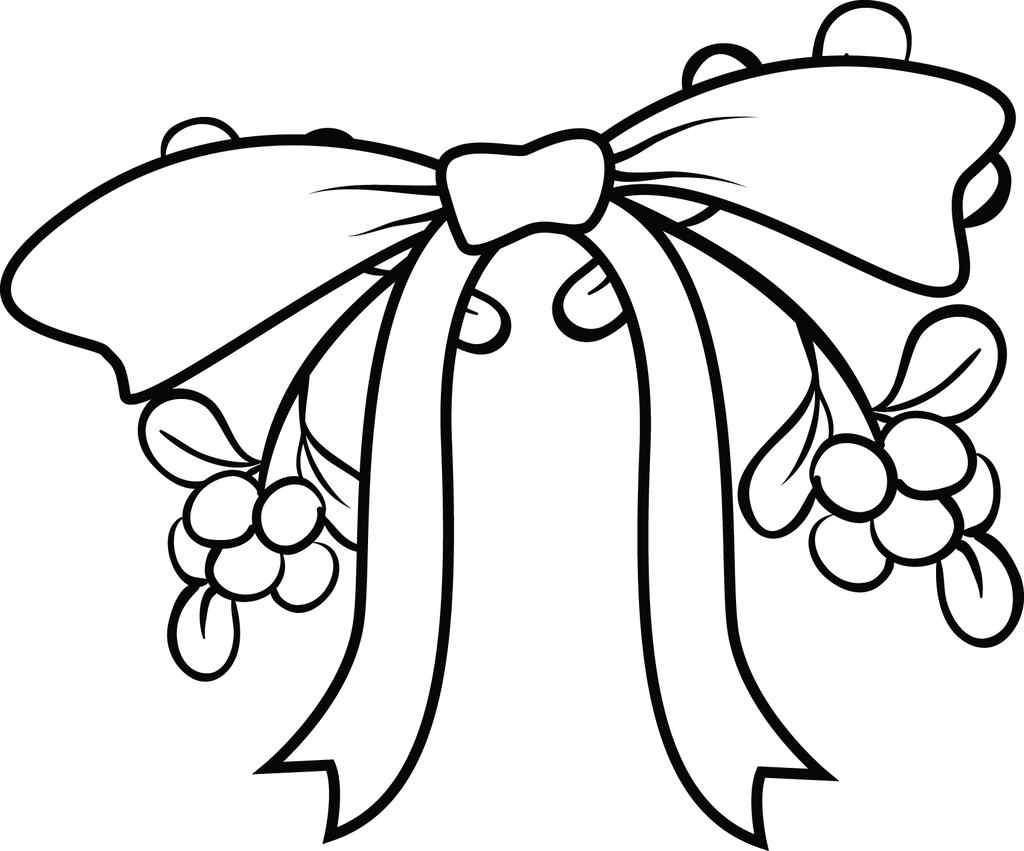 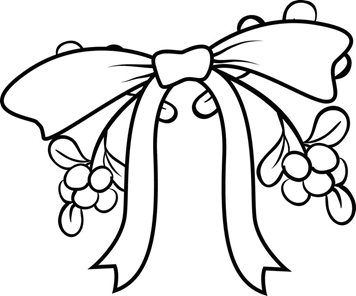 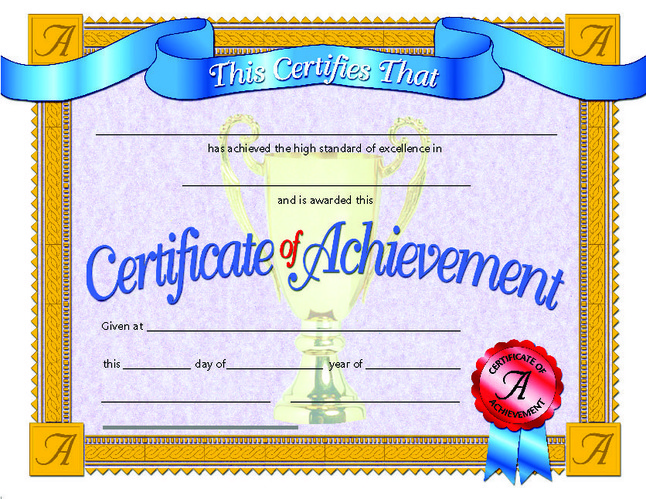 20852977519206121523518Key: THE BIGGEST FLOWER62118201855Кey: FUR TREE38189192013119201855Key: CHRISTMAS TREE13918181518Key: MIRROR191415231351514  Key: SNOWMAN2091352012125Key: TIMETABLE16911415Key: PIANO21524Key: BOX№CodeThe name of the station1.208529775192061215235182.621182018553.381891920131192018554.139181815185.1914152313515146.20913520121257.169114158.21524